Муниципальное             				 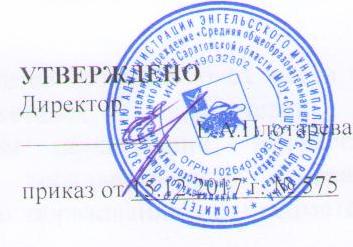 общеобразовательное учреждение 		          «Средняя общеобразовательная школа 		 с.Шумейка» Энгельсского муниципального 	           района Саратовской области(МОУ «СОШ с.Шумейка»)Положение об индивидуальном обучениина дому детей с ограниченными возможностями здоровья1.   Общие положения.Настоящее Положение определяет порядок организации индивидуального обучения на дому детей с ограниченными возможностями здоровья с целью обеспечения исполнения ст. 28, ст. 66, ст. 79 Федерального закона от 29.12.2012 года №273 - ФЗ «Об образовании в Российской Федерации», в соответствии с Уставом учреждения.Организация индивидуального обучения на дому детей с ограниченными возможностями здоровья ставит задачу освоения образовательных программ в рамках государственного стандарта обучающимися.1.3.	Организация индивидуального обучения на дому детей с ограниченными возможностями здоровья ставит задачу освоения образовательных программ в рамках государственного стандарта обучающимися.2. Организация индивидуального обучения на дому детей                                     с ограниченными возможностями здоровья.Обучение осуществляется на дому или на территории школы в соответствии с заявлением родителей (законных представителей) ребенка в пределах:1-4 классы -8 часов в неделю,5-8 классы -10 часов в неделю,9 классы -11 часов в неделю,10-11  классы - 12 часов в неделю.Основанием для организации индивидуального обучения детей с ограниченными возможностями здоровья является заявление родителей (законных представителей), заключение лечебных учреждений (больницы, поликлиники, диспансеры), приказ по школе.Участники образовательного процессаОбучающийся индивидуального обучения на дому имеет право:на получение среднего общего образования в соответствии с государственным стандартом;вносить предложения по совершенствованию образовательного процесса в администрацию общеобразовательного учреждения;на уважение человеческого достоинства, свободу совести и информации, свободное выражение собственных взглядов и убеждений;на поощрение за успехи в учении.Обучающийся индивидуального обучения на дому обязан:соблюдать требования образовательного учреждения;добросовестно учиться, стремиться к сознательному и творческому освоению образовательных программ;уважать честь и достоинство работников образовательного учреждения;соблюдать расписание занятий;находиться в часы, отведённые для занятий, дома;-вести дневник.Родители (законные представители) имеют право:защищать законные права ребёнка;обращаться для разрешения конфликтных ситуаций к администрации учреждения, в органы управления образованием;присутствовать на уроках с разрешения администрации учреждения;вносить предложения по составлению расписания занятий, по включению в пределахвыделенных часов, предметов из учебного плана с учётом способностей и интересов ребёнка.Родители (законные представители) обязаны:выполнять требования образовательного учреждения;поддерживать интерес ребёнка к школе и образованию;ставить учителя в известность о рекомендациях врача, особенностях режима;создавать условия для проведения занятий;своевременно, в течение дня, информировать образовательное учреждение об отмене занятий по случаю болезни и возобновлении занятий;контролировать ведение дневника, выполнение домашних заданий.Учитель обязан:выполнять государственные программы с учётом склонностей и интересов детей;развивать навыки самостоятельной работы с учебником, справочной и художественной литературой;знать специфику заболевания, особенности режима и организации домашних занятий;не допускать перегрузки, составлять учебно-тематическое планирование, поурочное планирование;своевременно заполнять журналы учёта проводимых занятий;контролировать ведение дневника учеником и расписываться о проведённом занятии в нём (расписание, аттестация, запись домашних заданий).Классный руководитель обязан:согласовывать с учителями, обучающими ребёнка, родителями (законными представителями) расписание занятий;поддерживать контакт с обучающимся и родителями;контролировать ведение дневника.Администрация общеобразовательного учреждения обязана:контролировать выполнение учебных программ, методику индивидуального обучения, аттестацию обучающихся;контролировать своевременность проведения занятий, ведение журнала учёта обучения больных детей;обеспечивать своевременный подбор учителей;после получения от родителей необходимых документов (заявления, справка) предоставить в течение трех дней в комитет по образованию и молодежной политике ходатайство (служебную записку) об организации индивидуального обучения на дому детей с ограниченными возможностями здоровья.Финансовое обеспечение индивидуального обучения на дому детей  с ограниченными возможностями здоровья.В период обучения учителям производится почасовая оплата учителям включается в тарификацию.В случае болезни учителя (не позже, чем через неделю) администрация школы, с учетом кадровых возможностей, обязана произвести замещение занятий с обучающимся другим учителем.В случае болезни обучающегося учитель, обязан отработать не проведенные часы. Сроки проведения учебных занятий согласовываются с родителями.Администрация образовательного учреждения представляет в бухгалтерию приказ, если занятия с обучающимся прекращаются раньше срока.Учителям,	обучающим детей на дому, производится 20% надбавка.Оформление школьной документации.Основанием для начала и проведения индивидуального обучения на дому детей с ограниченными возможностями здоровья является приказ директора школы об организации индивидуального обучения.При организации индивидуального обучения на дому детей с ограниченными возможностями здоровья школа должна иметь следующие документы:заявление родителей,постановление ВК медицинского учреждения,приказ  директора школы на организацию обучения,- учебно-тематическое планирование, поурочное планирование по каждому предмету учебного плана,журнал учёта проведённых занятий.			                  РАССМОТРЕНОна заседании педагогического советапротокол от 31.08.2016 г. № 1СОГЛАСОВАНО				на заседании Управляющего совета протокол от 31.08.2016 г. № 6СОГЛАСОВАНО				на заседании Совета обучающихся		 протокол от 31.08.2016 г. № 9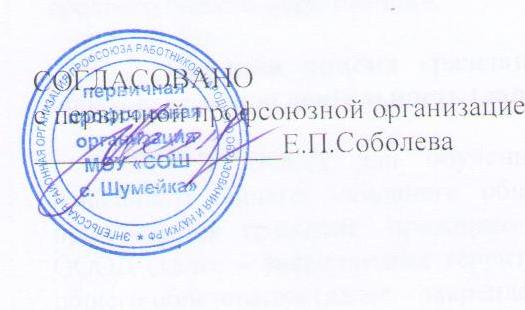 